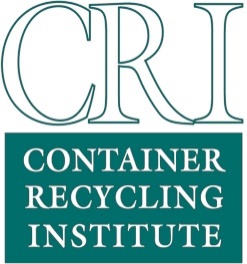 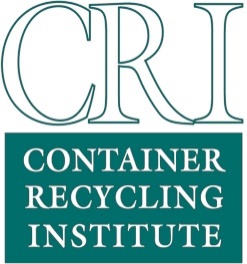 Connecticut SB 1037 Factsheet (signed 6/16/21)Timeline of key changes to Connecticut’s bottle bill:*Establishes revenue-sharing between the distributors and the state for unclaimed deposits. In 2020, escheats totaled $46.4 million.FY 22/23: 5% of unclaimed deposits to be kept by distributorsFY 23/24: 35% of unclaimed deposits to be kept by distributorsFY 24/25: 45% of unclaimed deposits to be kept by distributorsFY 25/26 and onward: 55% of unclaimed deposits to be kept by distributorsSome effects of these modernizations:An incentivizing deposit amount and more containers covered will lead to increased recycling rates, thus reducing overall litter, diverting containers from landfill and incineration, and providing high quality recycled content for container manufacturing.An environmental justice perspective: Low-income communities and communities of color disproportionately suffer the consequences of Connecticut’s waste incinerators. By diverting materials away from incineration, the toxic pollutants emitted are reduced. Additionally, those that rely on the DRS as supplemental income will double their earnings automatically.As the cost of curbside recycling has increased greatly, and towns are paying to landfill beverage containers, this bottle bill expansion will result in a decreased economic burden on taxpayers and municipalities.1DateKey ProvisionsOct 1, 2021Increases handling fees to 2.5¢ and 3.5¢ (for beer and all others)Certain retailer chain stores required to have at least 2 RVMsLiquor “nips” (50ml or less) required to have a 5¢ fee$5 million grant program to establish new redemption centers in underserved areasDistributors begin sharing revenue from unclaimed deposits, increasing from 5% in fiscal year (FY) 2022 to 55% beginning FY 2025 and beyond. See below for details*Apr 1, 2022Liquor wholesalers must report where & how many nips were sold in previous 6-month period, and remit fees to state for distribution to municipalities Jul 1, 2022Stewardship program plan must be submitted to DEEP by PRO; plan must have 80% redemption rate targetOct 1, 2022DEEP must submit recommendations to plans for stewardship program to Environmental CommitteeJanuary 1, 2023Expand to include non-carbonated beverages, hard seltzer, hard cider 80% of wine and spirit containers to be furnace-ready cullet or by-product, but not included in deposit programJan 1, 2024Deposit-refund increases to at least 10¢